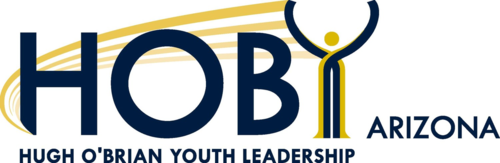 If you are an interested sophomore, please complete and turn in this application to Mrs. Nelson in the counseling office by Wednesday December 20th.  HOBY Arizona: 	June 7-10, 2018 at Arizona State University West, 1 student sent from O’ConnorHOBY Mission:	To inspire and develop our global community of youth and volunteers to a life dedicated to leadership, service and innovation.HOBY Vision:	To motivate and empower individuals to make a positive difference within our global society through understanding and action based on effective and compassionate leadership.  HOBY is a great opportunity to participate in unique leadership training, service-learning and motivation-building experiences.  During a HOBY experience, students will discover and sharpen their leadership skills.  Students will be challenged to take their experience back to their home, school and community and make a difference for others.  Visit http://www.hobyarizona.org for all details of the program.Please answer the following questions:Name:_____________________________________________Unweighted GPA: ____________		Weighted GPA: ____________1.	Please list all extra-curricular activities that you have participated in as well as leadership roles in those activities.2.	Please list any community service you have been/are involved with.3.	Please list any scholastic or honorary awards you have received.4.	In 75-100 words, please describe the most rewarding and challenging aspect of being a leader in your school and community.